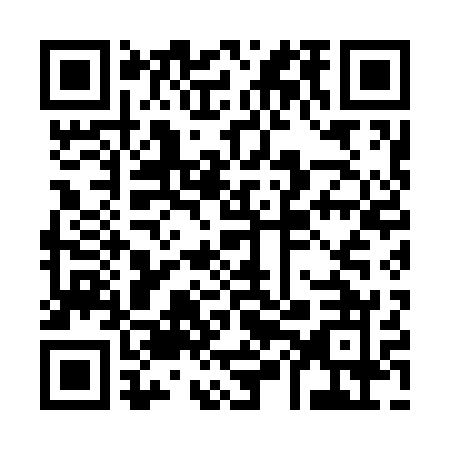 Prayer times for Creta pri Kokarju, SloveniaWed 1 May 2024 - Fri 31 May 2024High Latitude Method: Angle Based RulePrayer Calculation Method: Muslim World LeagueAsar Calculation Method: HanafiPrayer times provided by https://www.salahtimes.comDateDayFajrSunriseDhuhrAsrMaghribIsha1Wed3:445:4612:575:598:0910:042Thu3:415:4512:576:008:1110:063Fri3:395:4312:576:018:1210:084Sat3:375:4212:576:018:1310:105Sun3:345:4012:576:028:1510:126Mon3:325:3912:576:038:1610:147Tue3:305:3712:576:048:1710:168Wed3:275:3612:576:048:1910:189Thu3:255:3412:576:058:2010:2010Fri3:235:3312:576:068:2110:2311Sat3:205:3212:576:078:2210:2512Sun3:185:3112:576:078:2410:2713Mon3:165:2912:576:088:2510:2914Tue3:145:2812:576:098:2610:3115Wed3:115:2712:576:108:2710:3316Thu3:095:2612:576:108:2810:3517Fri3:075:2512:576:118:3010:3718Sat3:055:2412:576:128:3110:3919Sun3:035:2212:576:128:3210:4120Mon3:005:2112:576:138:3310:4421Tue2:585:2012:576:148:3410:4622Wed2:565:1912:576:148:3510:4823Thu2:545:1912:576:158:3610:5024Fri2:525:1812:576:168:3710:5225Sat2:505:1712:576:168:3810:5426Sun2:485:1612:576:178:3910:5627Mon2:465:1512:586:178:4010:5728Tue2:445:1412:586:188:4110:5929Wed2:435:1412:586:198:4211:0130Thu2:415:1312:586:198:4311:0331Fri2:405:1212:586:208:4411:05